Table S1 Primer information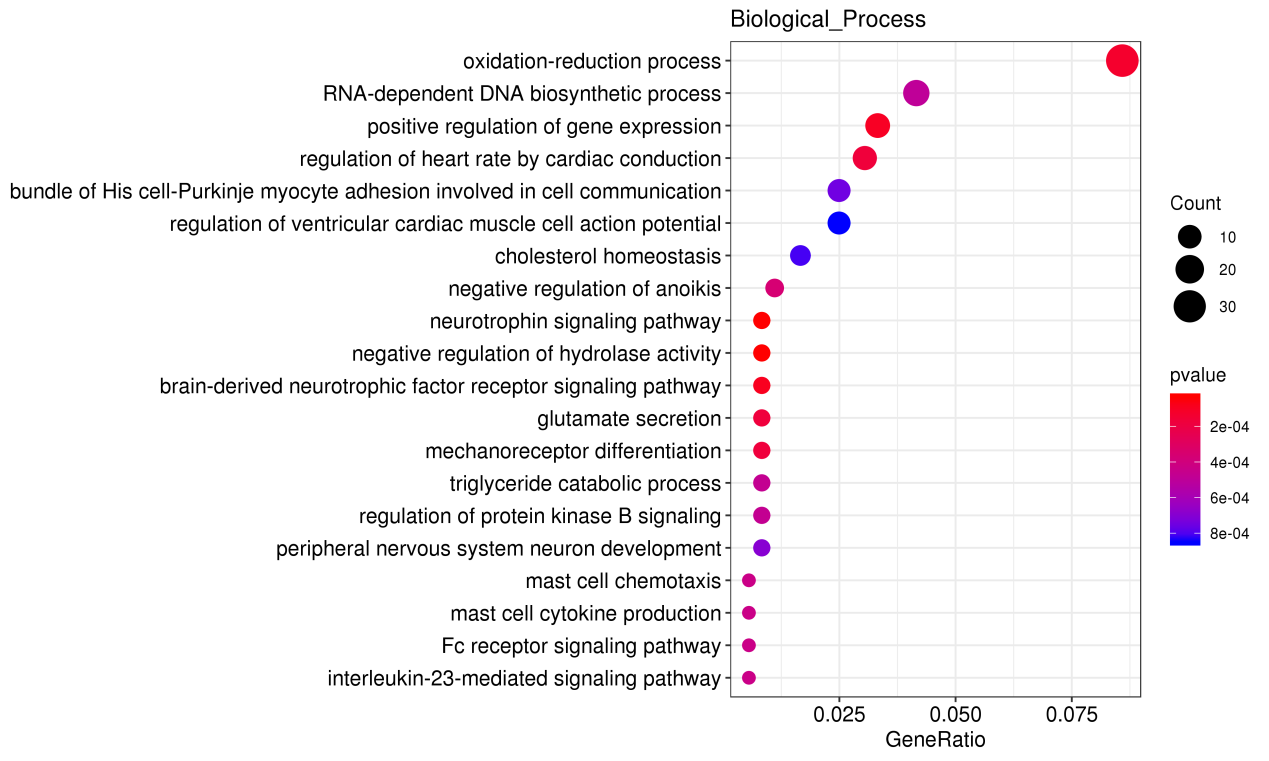 Fig. S1 BP enrichment bubble chart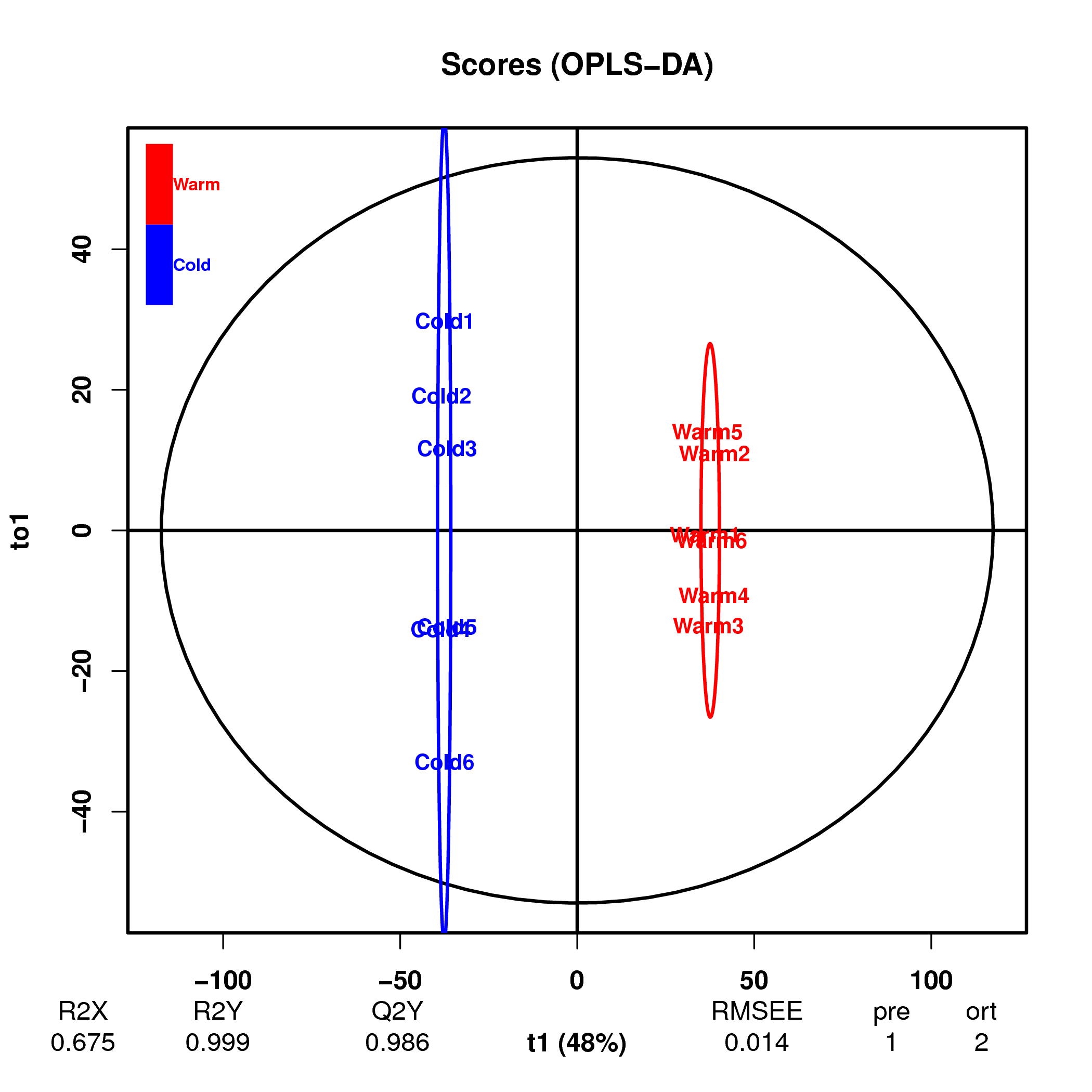 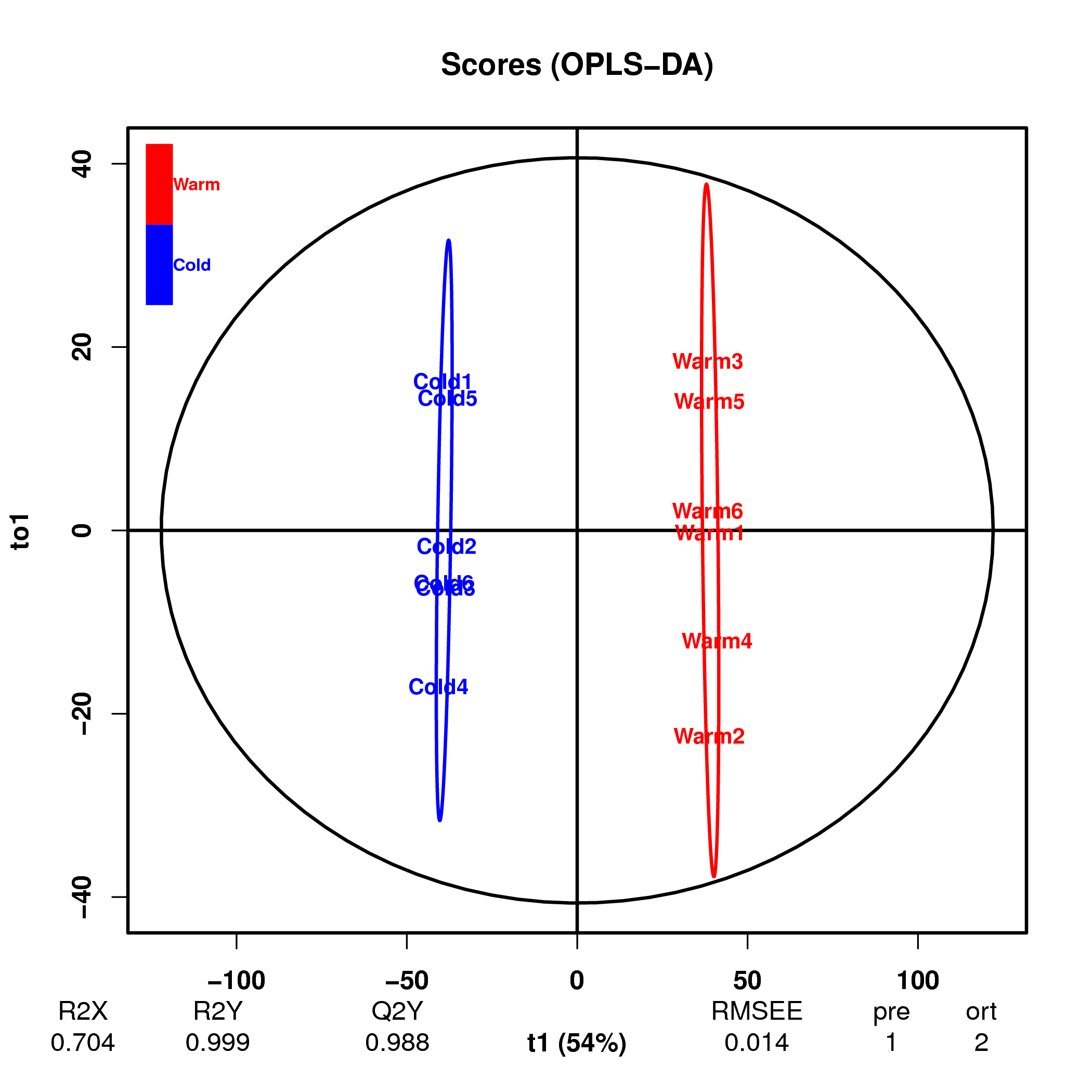 Fig S2Fig S3 a KEGG pathway in positive model. b KEGG pathway in b negative model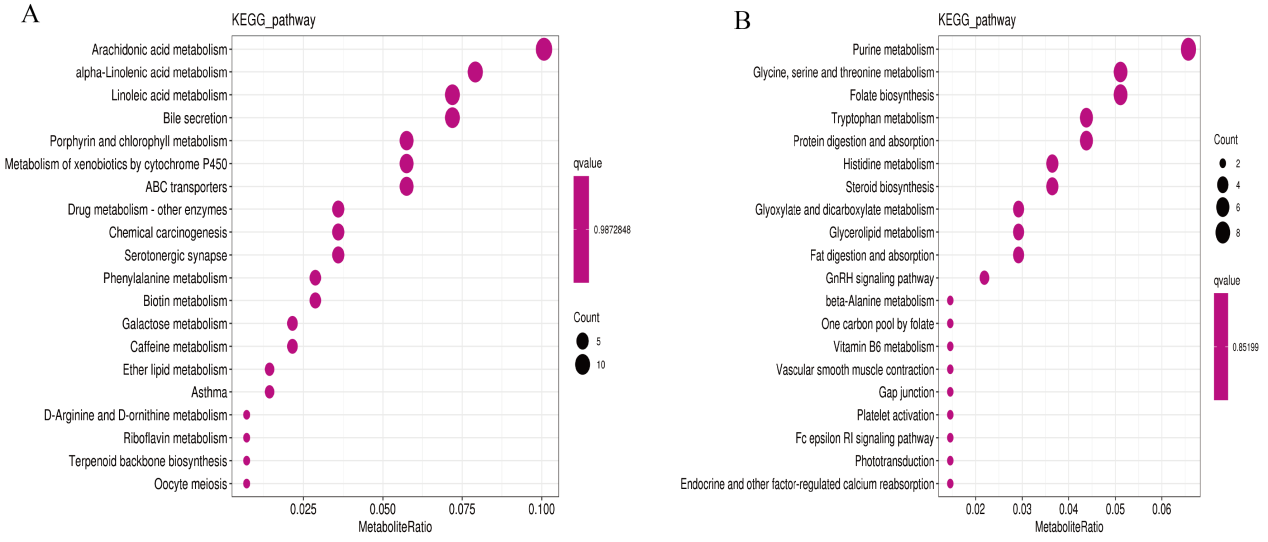 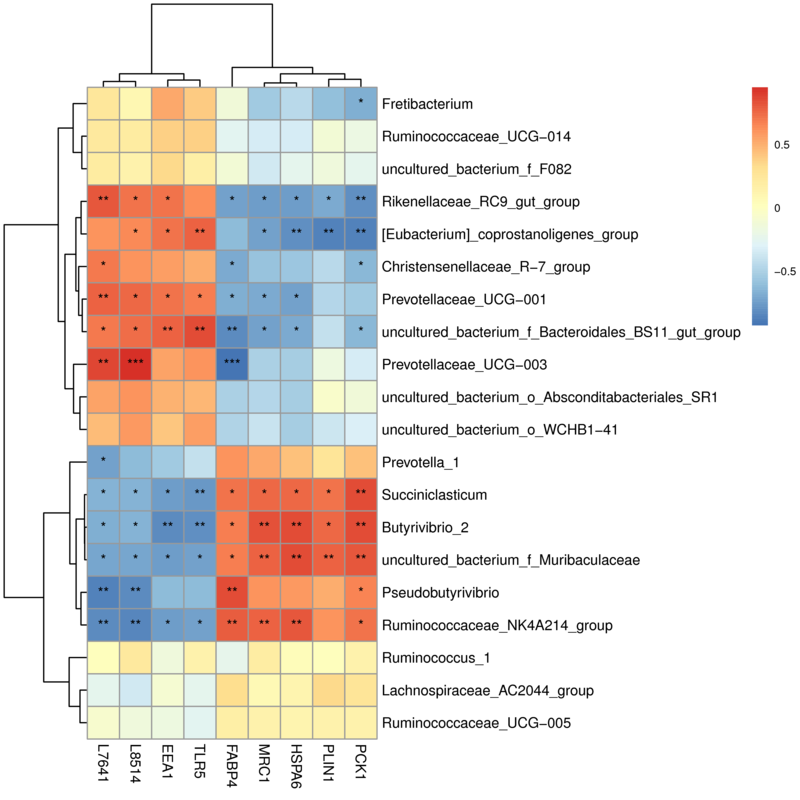 Fig. S4 Correlation analysis between rumen microbes and host genes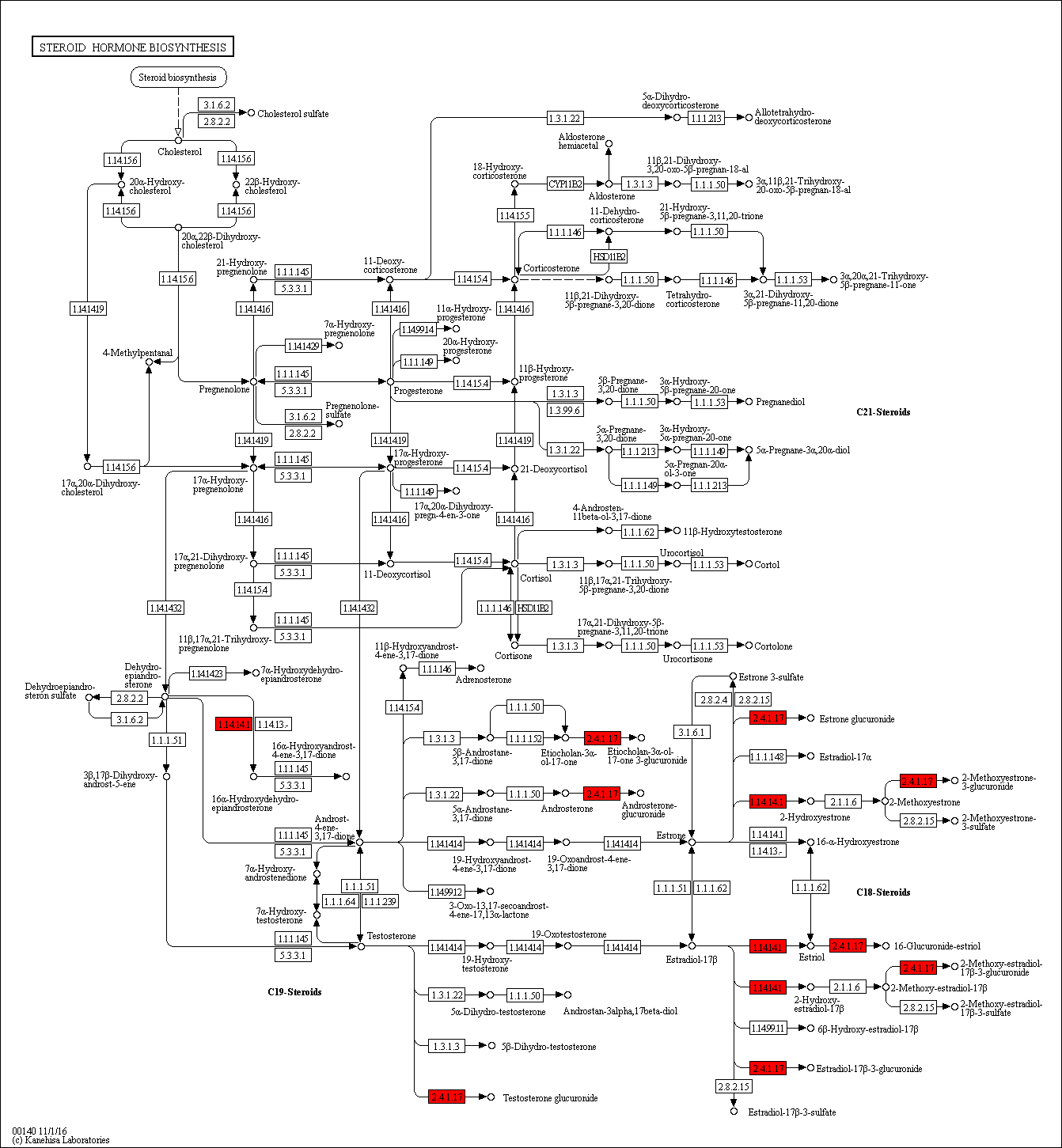 Fig S5 Ko00140 pathway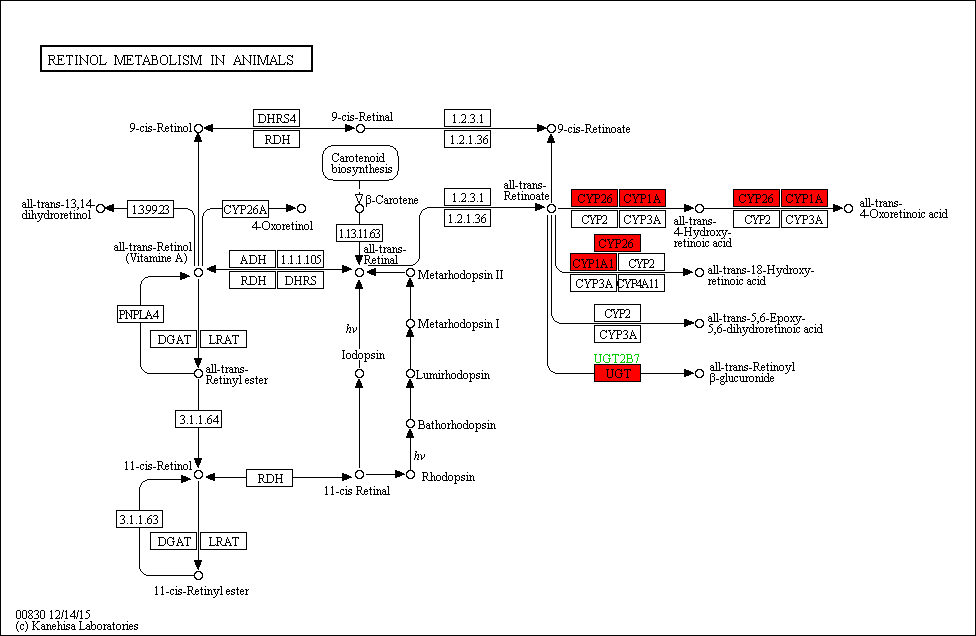 Fig S6 ko00830 pathwayGenePrimer（5'-3'）TCHHF:TTGGGCCGATTACCTGTGAGTCHHR:ACCTCTTTCCTGCATTGCCTLPLF:GCGATTCCTACTTCAGCTGGTLPLR:TCCCGGGAACAGAAGATAACCEEA1F:TGACCTTGGAACGTGAGAGAGEEA1R:GTTCACTCCTCAGCTGGCTTLOC443015F:TACGGAGACCTGAACCACCTLOC443015R:ATGAAGAAGTGGAGGCGTGGLOC101118514F:AGATGCTGAGTGGTGTTGGGLOC101118514R:CGCACAAGCCCCTTCTGGHSPA6F:TAAATGGCCCCTCTGAACGGHSPA6R:CCACCCCTGAAGTTAGGCAGLOC101107641F:GGATCTGAACACGCGGAGAALOC101107641R:CGCTCTGGTTGTAGTAGCCGCD14F:CCCTCAGTCTCCGTAACGTGCD14R:GTGTGCTTGGGCAATGTTCA